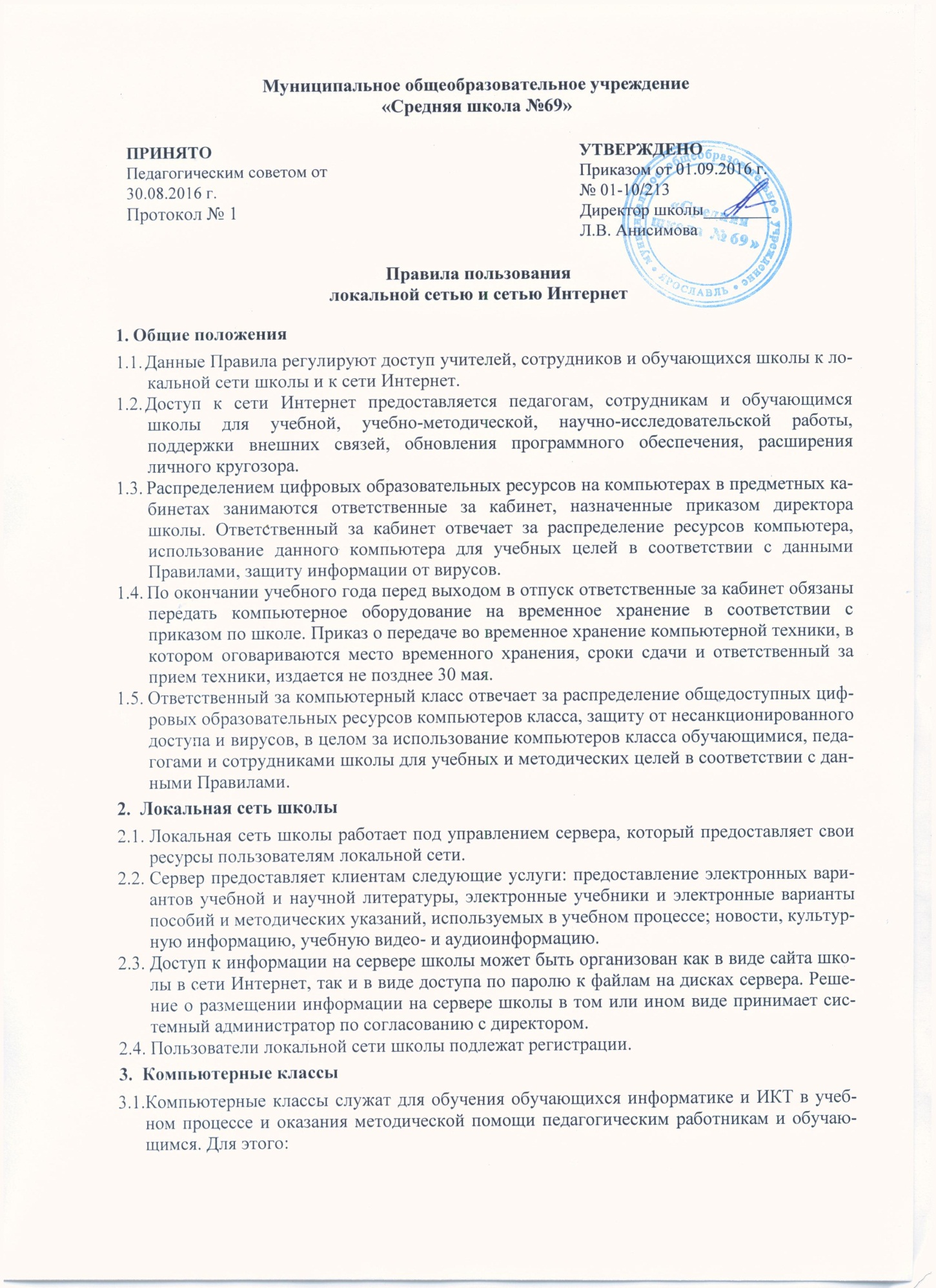  в рамках учебного плана в нем проводятся аудиторные занятия по дисциплине «Информатика и ИКТ» и другие занятия с использованием компьютеров;отводятся часы для самоподготовки обучающихся к занятиям;формируется банк программных продуктов различного назначения.Обучающиеся и педагогические работники школы имеют право в компьютерном классе:использовать программное обеспечение, установленное в компьютерном классе для работы над проектными работами и рефератами;использовать Интернет для поиска необходимой информации для учебной или общественной деятельности;работать над созданием собственных интернет-ресурсов.В компьютерном классе запрещено:использовать Интернет в развлекательных целях и других целях, противоречащих п. 1.2 настоящих Правил;устанавливать программное обеспечение без разрешения системного администратора;играть в компьютерные игры;вносить изменения в аппаратную конфигурацию компьютеров (перенос клавиатуры/мыши с одного ПК на другой, переключение мониторов и т.д.);нарушать Правила внутреннего распорядка школы;находиться рядом с компьютером одетым в верхнюю одежду (куртки, плащи и т.д.);ставить сумки, класть сотовые телефоны и другие личные вещи (за исключением письменных принадлежностей) рядом с компьютером;категорически запрещается включать, выключать или перезагружать компьютер без разрешения ответственного за кабинет.4. ОтветственностьОтветственность за регистрацию пользователей локальной сети, физическую доступность информации на сервере несет системный администратор школы.Ответственность за размещение информации на сервере в том или ином виде в соответствии с законодательством об авторских правах РФ несет системный администратор.